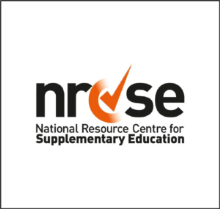 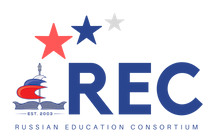 Name of School Location of SchoolSchool Website AddressMain Point of Contact (Full Name and Email Address)Contact Number (Including Dialling Code if Necessary)Year of School Establishment Number of Staff Currently Working at your School (please specify if they are teachers, volunteers)Number of Students Currently Enrolled and StudyingHow Many Students Have Studied at your School Since Establishing?Tell us a bit about your School, Including your Ethos, and what makes you differentTell us your Opinion on the “ Importance of Bilingual Education”Any other information you wish to tell us